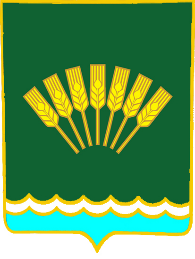 ҠAPAP                                                                                         ПОСТАНОВЛЕНИЕ28 ноябрь 2018 й.                       № 110                        28 ноября 2018 г.О признании утратившим силу постановление Администрациисельского поселения Октябрьский  сельсовет муниципального района Стерлитамакский район Республики Башкортостан от 13 февраля 2015 года № 03а «Об утверждении Административного регламента по предоставлению муниципальной услуги «Присвоение, изменение и аннулирование адресов объектам адресации на территории сельского поселения Октябрьский сельсовет муниципального района Стерлитамакский район Республики Башкортостан»              Руководствуясь Федеральным законом от 6 октября . № 131-ФЗ «Об общих принципах организации местного самоуправления в Российской Федерации»,  ПОСТАНОВЛЯЕТ:Признать утратившим силу постановление Администрации сельского поселения Октябрьский сельсовет муниципального района Стерлитамакский район Республики Башкортостан  от 13 февраля 2015 года № 03а «Об утверждении Административного регламента по предоставлению муниципальной услуги «Присвоение, изменение и аннулирование адресов объектам адресации на территории сельского поселения Октябрьский сельсовет муниципального района Стерлитамакский район Республики Башкортостан»Обнародовать настоящее постановление на информационном стенде в здании администрации сельского поселения и разместить в установленном порядке на официальном сайте сельского поселения Октябрьский сельсовет муниципального района Стерлитамакский район Республики Башкортостан в сети «Интернет».Контроль за исполнением настоящего постановления оставляю                   за собой.Глава сельского поселения	                   Г.Я. Гафиева